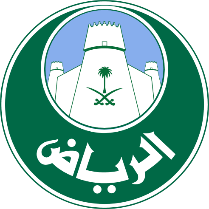 نموذج طلب صلاحيات اشتراك مقاولي الحفرعبر البوابة الإلكترونية للخدمات البلديةنموذج طلب صلاحيات اشتراك مقاولي الحفرعبر البوابة الإلكترونية للخدمات البلديةنموذج طلب صلاحيات اشتراك مقاولي الحفرعبر البوابة الإلكترونية للخدمات البلديةنموذج طلب صلاحيات اشتراك مقاولي الحفرعبر البوابة الإلكترونية للخدمات البلديةنموذج طلب صلاحيات اشتراك مقاولي الحفرعبر البوابة الإلكترونية للخدمات البلديةنموذج طلب صلاحيات اشتراك مقاولي الحفرعبر البوابة الإلكترونية للخدمات البلديةنموذج طلب صلاحيات اشتراك مقاولي الحفرعبر البوابة الإلكترونية للخدمات البلديةنموذج طلب صلاحيات اشتراك مقاولي الحفرعبر البوابة الإلكترونية للخدمات البلديةنموذج طلب صلاحيات اشتراك مقاولي الحفرعبر البوابة الإلكترونية للخدمات البلديةنموذج طلب صلاحيات اشتراك مقاولي الحفرعبر البوابة الإلكترونية للخدمات البلديةنموذج طلب صلاحيات اشتراك مقاولي الحفرعبر البوابة الإلكترونية للخدمات البلديةنموذج طلب صلاحيات اشتراك مقاولي الحفرعبر البوابة الإلكترونية للخدمات البلديةنموذج طلب صلاحيات اشتراك مقاولي الحفرعبر البوابة الإلكترونية للخدمات البلديةنموذج طلب صلاحيات اشتراك مقاولي الحفرعبر البوابة الإلكترونية للخدمات البلديةنموذج طلب صلاحيات اشتراك مقاولي الحفرعبر البوابة الإلكترونية للخدمات البلديةنموذج طلب صلاحيات اشتراك مقاولي الحفرعبر البوابة الإلكترونية للخدمات البلديةنموذج طلب صلاحيات اشتراك مقاولي الحفرعبر البوابة الإلكترونية للخدمات البلديةنموذج طلب صلاحيات اشتراك مقاولي الحفرعبر البوابة الإلكترونية للخدمات البلديةنموذج طلب صلاحيات اشتراك مقاولي الحفرعبر البوابة الإلكترونية للخدمات البلديةنموذج طلب صلاحيات اشتراك مقاولي الحفرعبر البوابة الإلكترونية للخدمات البلديةنموذج طلب صلاحيات اشتراك مقاولي الحفرعبر البوابة الإلكترونية للخدمات البلديةنموذج طلب صلاحيات اشتراك مقاولي الحفرعبر البوابة الإلكترونية للخدمات البلديةنموذج طلب صلاحيات اشتراك مقاولي الحفرعبر البوابة الإلكترونية للخدمات البلديةنموذج طلب صلاحيات اشتراك مقاولي الحفرعبر البوابة الإلكترونية للخدمات البلديةنموذج طلب صلاحيات اشتراك مقاولي الحفرعبر البوابة الإلكترونية للخدمات البلديةالتاريخ:        /        /      14 هـالتاريخ:        /        /      14 هـالتاريخ:        /        /      14 هـالتاريخ:        /        /      14 هـالتاريخ:        /        /      14 هـيعبأ من قبل مقاولي الحفريعبأ من قبل مقاولي الحفريعبأ من قبل مقاولي الحفريعبأ من قبل مقاولي الحفريعبأ من قبل مقاولي الحفريعبأ من قبل مقاولي الحفراسم الشركةاسم الشركة::يعبأ من قبل مقاولي الحفريعبأ من قبل مقاولي الحفريعبأ من قبل مقاولي الحفريعبأ من قبل مقاولي الحفريعبأ من قبل مقاولي الحفريعبأ من قبل مقاولي الحفررقم السجل التجاريرقم السجل التجاري::يعبأ من قبل مقاولي الحفريعبأ من قبل مقاولي الحفريعبأ من قبل مقاولي الحفريعبأ من قبل مقاولي الحفريعبأ من قبل مقاولي الحفريعبأ من قبل مقاولي الحفررقم هاتف المكتب رقم هاتف المكتب ::يعبأ من قبل مقاولي الحفريعبأ من قبل مقاولي الحفريعبأ من قبل مقاولي الحفريعبأ من قبل مقاولي الحفريعبأ من قبل مقاولي الحفريعبأ من قبل مقاولي الحفررقم فاكس المكتبرقم فاكس المكتب::يعبأ من قبل مقاولي الحفريعبأ من قبل مقاولي الحفريعبأ من قبل مقاولي الحفريعبأ من قبل مقاولي الحفريعبأ من قبل مقاولي الحفريعبأ من قبل مقاولي الحفرالبريد الإلكترونيالبريد الإلكترونيالبريد الإلكتروني::يعبأ من قبل مقاولي الحفريعبأ من قبل مقاولي الحفريعبأ من قبل مقاولي الحفريعبأ من قبل مقاولي الحفريعبأ من قبل مقاولي الحفريعبأ من قبل مقاولي الحفراسم الموظف اسم الموظف ::يعبأ من قبل مقاولي الحفريعبأ من قبل مقاولي الحفريعبأ من قبل مقاولي الحفريعبأ من قبل مقاولي الحفريعبأ من قبل مقاولي الحفريعبأ من قبل مقاولي الحفرنوع الهوية نوع الهوية :: هـــوية وطنية هـــوية وطنية هـــوية وطنية هـــوية وطنية إقامـــــــة إقامـــــــةيعبأ من قبل مقاولي الحفريعبأ من قبل مقاولي الحفريعبأ من قبل مقاولي الحفريعبأ من قبل مقاولي الحفريعبأ من قبل مقاولي الحفريعبأ من قبل مقاولي الحفررقم الهوية رقم الهوية ::يعبأ من قبل مقاولي الحفريعبأ من قبل مقاولي الحفريعبأ من قبل مقاولي الحفريعبأ من قبل مقاولي الحفريعبأ من قبل مقاولي الحفريعبأ من قبل مقاولي الحفررقم الجوال رقم الجوال ::يعبأ من قبل مقاولي الحفريعبأ من قبل مقاولي الحفريعبأ من قبل مقاولي الحفرمسؤول الشركة مسؤول الشركة مسؤول الشركة يعبأ من قبل مقاولي الحفريعبأ من قبل مقاولي الحفريعبأ من قبل مقاولي الحفرالاسم:الاسم:الاسم:الاسم:يعبأ من قبل مقاولي الحفريعبأ من قبل مقاولي الحفريعبأ من قبل مقاولي الحفرختم الجهة المشرفةختم الجهة المشرفةيعبأ من قبل مقاولي الحفريعبأ من قبل مقاولي الحفريعبأ من قبل مقاولي الحفرالتوقيع:التوقيع:التوقيع:التوقيع:يعبأ من قبل مقاولي الحفريعبأ من قبل مقاولي الحفريعبأ من قبل مقاولي الحفريعبأ من قبل مقاولي الحفريعبأ من قبل مقاولي الحفريعبأ من قبل مقاولي الحفرالتاريخ :        /        /      14 هـالتاريخ :        /        /      14 هـالتاريخ :        /        /      14 هـالتاريخ :        /        /      14 هـيعبأ من قبل وكالة التحول الرقمي والمدن الذكيةيعبأ من قبل وكالة التحول الرقمي والمدن الذكيةيعبأ من قبل وكالة التحول الرقمي والمدن الذكيةيعبأ من قبل وكالة التحول الرقمي والمدن الذكيةيعبأ من قبل وكالة التحول الرقمي والمدن الذكيةيعبأ من قبل وكالة التحول الرقمي والمدن الذكية        رقم الجهة المشرفة بالحاسب الآلي:        رقم الجهة المشرفة بالحاسب الآلي:        رقم الجهة المشرفة بالحاسب الآلي:        رقم الجهة المشرفة بالحاسب الآلي:        رقم الجهة المشرفة بالحاسب الآلي:        رقم الجهة المشرفة بالحاسب الآلي:        رقم الجهة المشرفة بالحاسب الآلي:        رقم الجهة المشرفة بالحاسب الآلي:        رقم الجهة المشرفة بالحاسب الآلي:        رقم الجهة المشرفة بالحاسب الآلي:يعبأ من قبل وكالة التحول الرقمي والمدن الذكيةيعبأ من قبل وكالة التحول الرقمي والمدن الذكيةيعبأ من قبل وكالة التحول الرقمي والمدن الذكيةيعبأ من قبل وكالة التحول الرقمي والمدن الذكيةيعبأ من قبل وكالة التحول الرقمي والمدن الذكيةيعبأ من قبل وكالة التحول الرقمي والمدن الذكيةتم اعتماد الصلاحية للجهة المشرفة ورقم المستخدم هو: تم اعتماد الصلاحية للجهة المشرفة ورقم المستخدم هو: تم اعتماد الصلاحية للجهة المشرفة ورقم المستخدم هو: تم اعتماد الصلاحية للجهة المشرفة ورقم المستخدم هو: تم اعتماد الصلاحية للجهة المشرفة ورقم المستخدم هو: تم اعتماد الصلاحية للجهة المشرفة ورقم المستخدم هو: تم اعتماد الصلاحية للجهة المشرفة ورقم المستخدم هو: تم اعتماد الصلاحية للجهة المشرفة ورقم المستخدم هو: تم اعتماد الصلاحية للجهة المشرفة ورقم المستخدم هو: تم اعتماد الصلاحية للجهة المشرفة ورقم المستخدم هو: تم اعتماد الصلاحية للجهة المشرفة ورقم المستخدم هو: يعبأ من قبل وكالة التحول الرقمي والمدن الذكيةيعبأ من قبل وكالة التحول الرقمي والمدن الذكيةيعبأ من قبل وكالة التحول الرقمي والمدن الذكيةيعبأ من قبل وكالة التحول الرقمي والمدن الذكيةيعبأ من قبل وكالة التحول الرقمي والمدن الذكيةيعبأ من قبل وكالة التحول الرقمي والمدن الذكيةوكيل التحول الرقمي والمدن الذكيةوكيل التحول الرقمي والمدن الذكيةوكيل التحول الرقمي والمدن الذكيةوكيل التحول الرقمي والمدن الذكيةوكيل التحول الرقمي والمدن الذكيةوكيل التحول الرقمي والمدن الذكيةوكيل التحول الرقمي والمدن الذكيةوكيل التحول الرقمي والمدن الذكيةيعبأ من قبل وكالة التحول الرقمي والمدن الذكيةيعبأ من قبل وكالة التحول الرقمي والمدن الذكيةيعبأ من قبل وكالة التحول الرقمي والمدن الذكية الاسم /  الاسم /  الاسم /  الاسم /  الاسم /  الاسم /  الاسم / يعبأ من قبل وكالة التحول الرقمي والمدن الذكيةيعبأ من قبل وكالة التحول الرقمي والمدن الذكيةيعبأ من قبل وكالة التحول الرقمي والمدن الذكيةيعبأ من قبل وكالة التحول الرقمي والمدن الذكيةيعبأ من قبل وكالة التحول الرقمي والمدن الذكيةيعبأ من قبل وكالة التحول الرقمي والمدن الذكيةالتوقيع /التوقيع /التوقيع /التوقيع /يعبأ من قبل وكالة التحول الرقمي والمدن الذكيةيعبأ من قبل وكالة التحول الرقمي والمدن الذكيةيعبأ من قبل وكالة التحول الرقمي والمدن الذكيةيعبأ من قبل وكالة التحول الرقمي والمدن الذكيةيعبأ من قبل وكالة التحول الرقمي والمدن الذكيةيعبأ من قبل وكالة التحول الرقمي والمدن الذكيةالتاريخ :        /        /      14 هـالتاريخ :        /        /      14 هـالتاريخ :        /        /      14 هـالتاريخ :        /        /      14 هـالتاريخ :        /        /      14 هـملاحظةملاحظةملاحظةملاحظةملاحظةملاحظةتسليم النموذج بعد تعبئته بمقر مكتب تنسيق مشاريع المدينةموقع البوابة الإلكترونية للخدمات البلدية: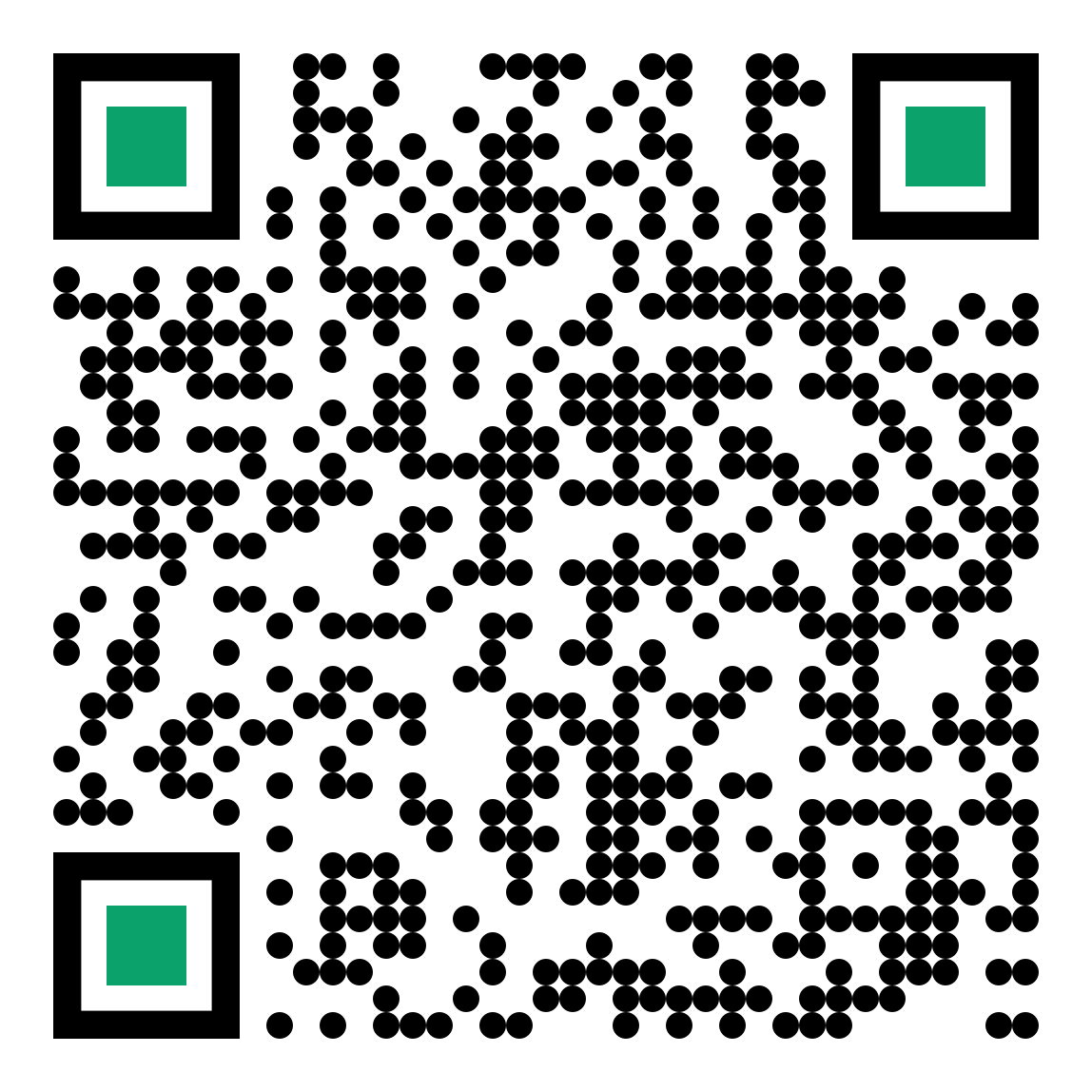 (https://eservices.alriyadh.gov.sa)تسليم النموذج بعد تعبئته بمقر مكتب تنسيق مشاريع المدينةموقع البوابة الإلكترونية للخدمات البلدية:(https://eservices.alriyadh.gov.sa)تسليم النموذج بعد تعبئته بمقر مكتب تنسيق مشاريع المدينةموقع البوابة الإلكترونية للخدمات البلدية:(https://eservices.alriyadh.gov.sa)تسليم النموذج بعد تعبئته بمقر مكتب تنسيق مشاريع المدينةموقع البوابة الإلكترونية للخدمات البلدية:(https://eservices.alriyadh.gov.sa)تسليم النموذج بعد تعبئته بمقر مكتب تنسيق مشاريع المدينةموقع البوابة الإلكترونية للخدمات البلدية:(https://eservices.alriyadh.gov.sa)تسليم النموذج بعد تعبئته بمقر مكتب تنسيق مشاريع المدينةموقع البوابة الإلكترونية للخدمات البلدية:(https://eservices.alriyadh.gov.sa)تسليم النموذج بعد تعبئته بمقر مكتب تنسيق مشاريع المدينةموقع البوابة الإلكترونية للخدمات البلدية:(https://eservices.alriyadh.gov.sa)تسليم النموذج بعد تعبئته بمقر مكتب تنسيق مشاريع المدينةموقع البوابة الإلكترونية للخدمات البلدية:(https://eservices.alriyadh.gov.sa)تسليم النموذج بعد تعبئته بمقر مكتب تنسيق مشاريع المدينةموقع البوابة الإلكترونية للخدمات البلدية:(https://eservices.alriyadh.gov.sa)تسليم النموذج بعد تعبئته بمقر مكتب تنسيق مشاريع المدينةموقع البوابة الإلكترونية للخدمات البلدية:(https://eservices.alriyadh.gov.sa)تسليم النموذج بعد تعبئته بمقر مكتب تنسيق مشاريع المدينةموقع البوابة الإلكترونية للخدمات البلدية:(https://eservices.alriyadh.gov.sa)تسليم النموذج بعد تعبئته بمقر مكتب تنسيق مشاريع المدينةموقع البوابة الإلكترونية للخدمات البلدية:(https://eservices.alriyadh.gov.sa)تسليم النموذج بعد تعبئته بمقر مكتب تنسيق مشاريع المدينةموقع البوابة الإلكترونية للخدمات البلدية:(https://eservices.alriyadh.gov.sa)تسليم النموذج بعد تعبئته بمقر مكتب تنسيق مشاريع المدينةموقع البوابة الإلكترونية للخدمات البلدية:(https://eservices.alriyadh.gov.sa)تسليم النموذج بعد تعبئته بمقر مكتب تنسيق مشاريع المدينةموقع البوابة الإلكترونية للخدمات البلدية:(https://eservices.alriyadh.gov.sa)تسليم النموذج بعد تعبئته بمقر مكتب تنسيق مشاريع المدينةموقع البوابة الإلكترونية للخدمات البلدية:(https://eservices.alriyadh.gov.sa)تسليم النموذج بعد تعبئته بمقر مكتب تنسيق مشاريع المدينةموقع البوابة الإلكترونية للخدمات البلدية:(https://eservices.alriyadh.gov.sa)تسليم النموذج بعد تعبئته بمقر مكتب تنسيق مشاريع المدينةموقع البوابة الإلكترونية للخدمات البلدية:(https://eservices.alriyadh.gov.sa)تسليم النموذج بعد تعبئته بمقر مكتب تنسيق مشاريع المدينةموقع البوابة الإلكترونية للخدمات البلدية:(https://eservices.alriyadh.gov.sa)تسليم النموذج بعد تعبئته بمقر مكتب تنسيق مشاريع المدينةموقع البوابة الإلكترونية للخدمات البلدية:(https://eservices.alriyadh.gov.sa)تسليم النموذج بعد تعبئته بمقر مكتب تنسيق مشاريع المدينةموقع البوابة الإلكترونية للخدمات البلدية:(https://eservices.alriyadh.gov.sa)تسليم النموذج بعد تعبئته بمقر مكتب تنسيق مشاريع المدينةموقع البوابة الإلكترونية للخدمات البلدية:(https://eservices.alriyadh.gov.sa)ملاحظةملاحظةملاحظة